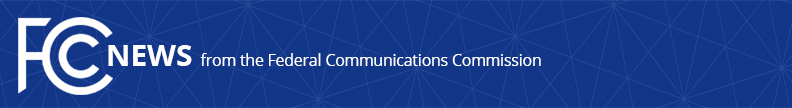 Media Contact: Kate Black 202-418-2400Kate.Black@fcc.gov For Immediate ReleaseCOMMISSIONER JESSICA ROSENWORCEL RELEASES NEW PODCAST EPISODE WITH MASSACHUSETTS ATTORNEY GENERAL MAURA HEALEYWASHINGTON, June 17, 2019:Today, Commissioner Jessica Rosenworcel released another episode of Broadband Conversations, the podcast uplifting the voices of women from the innovation, technology, and media sectors. Listeners get to hear what these leading women are doing, how they are making a difference, and what they think the future of our digital life can look like. This morning’s episode features Massachusetts Attorney General Maura Healey. The episode is available on Apple Podcasts, Google Podcasts, Google Play, and the FCC. “It was an honor to speak with Attorney General Maura Healey. Listeners will hear her describe her background, her work as ‘the people’s lawyer,’ and why she joined the fight to protect net neutrality. Together, we share a commitment to an open internet. There is no part of our civic or commercial life that has not been touched by the internet, and as Attorney General Healey said it on the episode—the last thing we need is a slower, more expensive, restricted internet.”  ###
Office of Commissioner Jessica Rosenworcel: (202) 418-2400Twitter: @JRosenworcelwww.fcc.gov/leadership/jessica-rosenworcelThis is an unofficial announcement of Commission action.  Release of the full text of a Commission order constitutes official action.  See MCI v. FCC, 515 F.2d 385 (D.C. Cir. 1974).